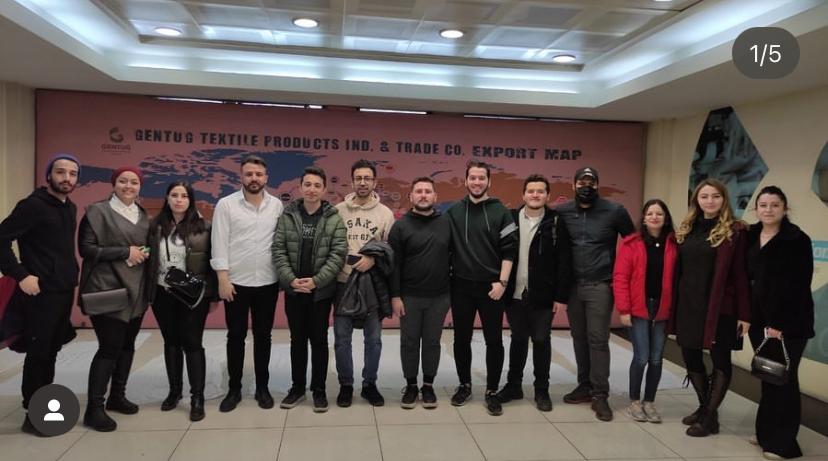 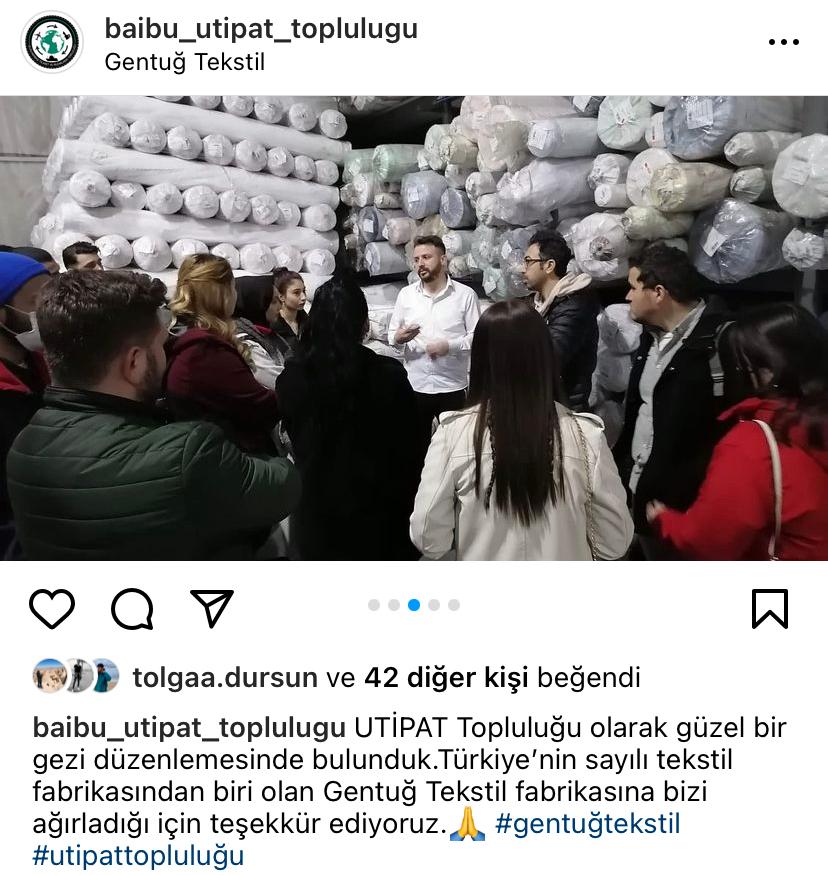 Tedarik Zinciri Yönetimi dersi kapsamında GENTUĞ Tekstil Fabrikasına gezi düzenlenmiştir.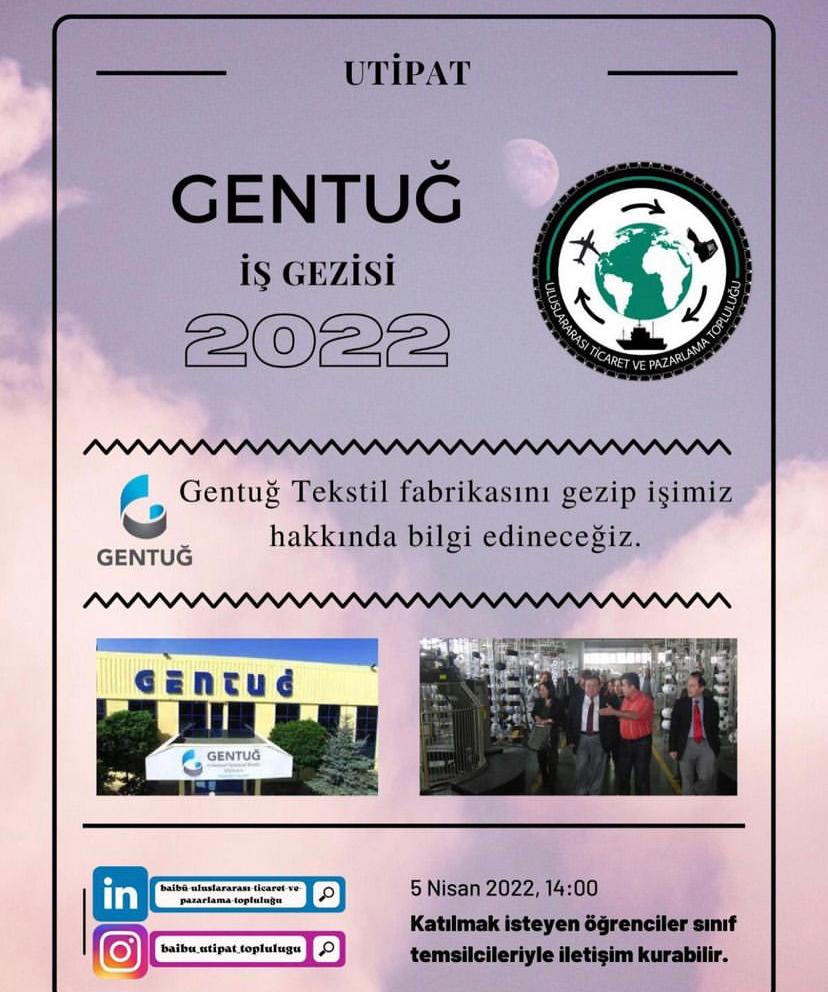 